OBJECTIVE:              To secure a challenging position where I can effectively dedicate my skills for the advancement of the company thereby to prove as an innovative instrumentation design / control engineer.ABOUT MY COLLEGE:	My college Madras Institute Of Technology is one of the four campuses of Anna University Chennai, India.  MIT is fame for my Instrumentation Department which is the first of it’s kind in India which was started in 1949 and for our alumnus “The Missile Man” and the former President of India Dr. A.P.J. Abdul Kalam.  MIT Instrumentation Alumnae have very strong presence in most of the leading core companies  in India, Singapore, Malaysia and in Gulf countries.EDUCATIONAL QUALIFICATION:AREAS OF INTEREST:Design of feedback controllers (P, PI, PID)Design of control system for process with dead time, inverse responseVarious control schemes used in industriesFlow measurementControl valves      SOFTWARE SKILLS:LABVIEW - modellingMATLAB – SIMULINK tool box used for modelling INTERNSHIP:PROJECTS:IN PLANT TRAINING: CO-CURRICULAR ACHIEVEMENTS:English Typewriting Junior and Senior grades – First Class with DistinctionHave 100% success in Group Discussions / Debates conducted by various corporate companies and also have participated in NDTV HINDU, a leading tv channel in IndiaDistrict Third in the Maths Quiz in KanyaKumari District, IndiaScholarships from State and Central governments of India for my X and XII std marksParticipated in various PLC workshops conducted in Anna University Chennai, IndiaSeveral district level prizes in English typewriting with DistinctionRESPONSIBILITIES UNDERTAKEN:Taught around 80 hours of placement training for various colleges in Tamil Nadu, IndiaOrganised Paper Presentation and workshops  in Intecho, a National Level Technical Symposium conducted by Instrumentation Department of MIT, Anna University ChennaiPresided as MIT hostel co-operative stores representativeHad been class committee member during fourth semester in college Volunteer in OPEN HOUSE event conducted for Diamond Jubilee Celebrations of Madras Institute of Technology, Anna University Chennai, IndiaHad lead parades in NCC classesEXTRA-CURRICULAR ACHIEVEMENTS:Sergeant in National Cadet Corps - Army wing and got ‘A’ certificate with grade “A”Badminton winners in College Level Annual Sports Meet Attended two state level NCC training camps in Tamil Nadu, IndiaHOBBIES:Swimming & playing badmintonSolving SudokuPERSONAL DETAILS:Date of birth: 21-04-1991Sex: MaleMarital Status: SingleNationality: IndianLanguages known: 1) English (read, write and speak) - Excellent                                    2) Tamil (read, write and speak)    - Excellent 		          3) Hindi (read, write and speak)    - BasicDECLARATION:                I hereby declare that all the information furnished above is true to the best of my knowledge.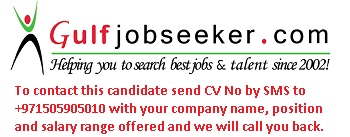 Gulfjobseeker.com CV No:  970926COURSEINSTITUTIONYEAR% MARKSB.E. Electronicsand InstrumentationMadras Institute of Technology,Anna University Chennai, India2012  80%XIIHebron Matriculation Higher  Secondary School, Nagercoil, India200894.67%XCarmel Higher Secondary School, Nagercoil, India200695.4%NAMEDESCRIPTIONREQUIREMENTSAlarm annunciator usingCompact – RIODesign of alarm annunciator using Compact-RIO and implementing the ISA sequences Compact-RIO kit, LABVIEWSoftware, alarms, LED displaysBoiler drum level ControlModeling the differential equation obtainedfrom the industrial processLABVIEW (NationalInstruments)COMPANYPROJECTTRAININGDURATIONESSAR STEEL LTD,Hazira, Surat(Natural Gas basedIron Plant) Design of control systemfor an industry basedapplication Design of PLC logic Field instruments,  PLC loops,
DCS loops, P&ID diagramsDCS loops, PLC logics, totalprocess in Steel production 31 daysCOMPANYTRAINING ONDURATIONTi Anode Fabricators Pvt. Ltd.Chennai, IndiaInnovation in Metals like Ti, Pt, Ta, Zr, Ni, Nb in HHO, Production & Electro-Chlorinator 72 daysDesalination Plant, CPCLChennai, IndiaProcess of desalination of sea water, variousinstruments used in field, SCADA, control roomOne weekKanam Latex Industries Pvt. Ltd, Kanya Kumari, IndiaThe complete process of manufacture of surgicaregloves, difficulties involved in manual productionOne week